GDPR Privacy Notice SummaryGDPR Privacy Notice SummaryAbout Us                                                   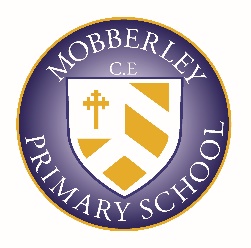 Mobberley C of E Primary SchoolChurch LaneMobberleyWA16 7RAadmin@mobberley.cheshire.sch.ukOur DPO is: Martin Waters, Cheshire West and Chester Council, 2nd Floor, 58 Nicholas St, Chester, CH1 2NPemail: schoolDPO@cheshirewestandchester.gov.ukWe are a 4-11 Voluntary Controlled Primary School with a Church of England religious designation. We use information to:Provide and operate our education and care service Access support from colleagues as part of our multi-disciplinary for children & families   Refer to additional services eg: Speech and Language, Access funding such eg: Pupil Premium, Sports Premium, Transfer children’s learning and development records to receiving settings when a child moves. Evidence our work for OfstedData Collection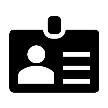 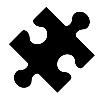 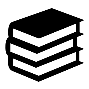 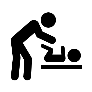 Purposes – education & childcare, employment  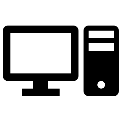 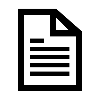 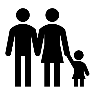 Sources – communication from children & families 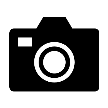 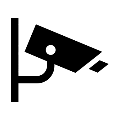  Filming, Photography 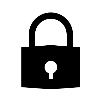 Security  - information stored securely 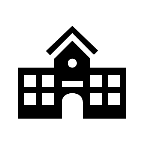 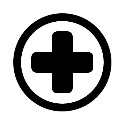 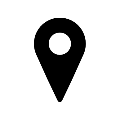 Sharing – Local Authority Departments Retention  -   according to appropriate legislation 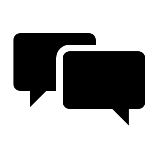 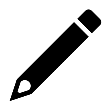 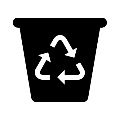 Your Rights – edit, discuss, delete SummaryWe collect and hold information about our children & families as part of our statutory duty. In order to ensure the best support for children information can be shared with Local Authority departments including: finance, education, health & social care. Further Information:You can view our full GDPR/Date Protection policy.Please speak to the school office, the DPO (Data Protection Officer) or Headteacher 